English 12 - Infographic Assessment Rubric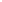 Criteria (or Standard)1234Feedback/SuggestionsTransform ideas and information to create original textsTopic is specific in nature and is intended to inform or convince the viewer.Format highly supports the content being presented (timeline, flow chart, compare and contrast, etc.)Consists of 10 facts, at least 1 chart or graph, and non-fiction text analyzing and summarizing informationConsists of at least four images/graphics that are appropriate and make it easier for the viewer to understand the infographicInformation is written in point-form or concise sentences; no long paragraphs.Appropriate font sizes, varying from largest for the title, medium for sub titles and section headings, small for supporting details and smallest for referencesColour choices enhance the visibility of the infographicInformation is organized in a cohesive mannerUnderstand intellectual property rights and use in-text citations and quotationsFull bibliographic citations for all sources and online images used are includedCorrect use of spelling, grammar, diction and punctuation  Free of any spelling, punctuation and grammatical errors